GRÁFICO 3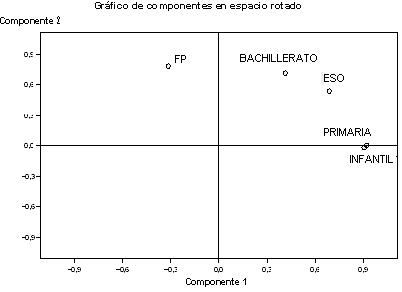 GRÁFICO 4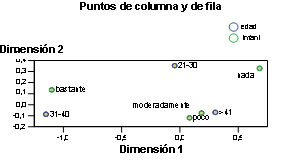 GRÁFICO 5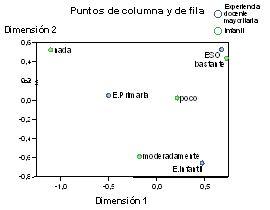 GRÁFICO 6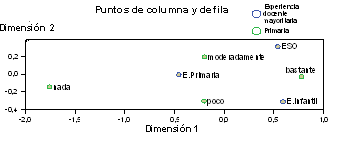 GRÁFICO 7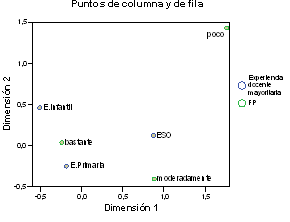 